Проект «Единой России» по благоустройству территорий детских садов в Ивановской области будет продолженwww.nashe-slovo.ru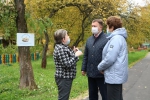 РеРегиональная программа «Территория детства» охватит все муниципальные районы регионаВ 2021 году «Единая Россия» в Ивановской области вышла с инициативой – благоустроить пространство детских садов. Большинство дошкольных учреждений региона построено в 70-80 годах прошлого века, зданиям детских садов уделяется внимание – проводится капитальный ремонт, а вот территории во многих учреждениях не обновлялись с момента ввода объектов в эксплуатацию и сейчас находятся в ненормативном состоянии: разбиты дорожки, в каких-то местах покрытия вовсе нет. Это, в первую очередь, влияет на безопасность детей.Партия «Единая Россия» летом 2021 года инициировала новый региональный проект «Территория детства», который был поддержан губернатором Ивановской области.С августа уже стартовал первый этап проекта, в который вошли порядка 100 детских садов, в ноябре завершился второй этап. В общей сложности за 2021 год было благоустроено 186 территорий в 182 дошкольных учреждениях Ивановской области: большинство в административном центре – в Иванове – 122 территории, в Кинешме – 24, в Шуе – 16, в Вичуге – 12, в Тейкове – 7, в Кохме – 5.«Проект «Территория детства» получил высокую оценку со стороны жителей Ивановской области. В ходе первого этапа мы работали на территориях дошкольных учреждений в городских округах, понимая, что есть положительная обратная связь и потребность в обновлении покрытия в детских садах и муниципальных районов, партия обратилась к главе региона с предложением о продолжении проекта. Губернатор инициативу поддержал,  – отметил Сергей Низов, секретарь Ивановского регионального отделения партии «Единая Россия».  – Как и в прошлом году за каждым дошкольным учреждением будет закреплен ответственный депутат. Это позволит контролировать ход работ на всех этапах реализации проекта, чтобы результат оправдал все ожидания и родителей, и педагогов».В 2022 году благоустроят территории 101 детского сада в муниципальных районах Ивановской области: Приволжский район – 11 дошкольных учреждений, Пучежский район – 3, Родниковский район – 14, Савинский район – 3, Тейковский район – 1, Верхнеландеховский район – 2, Вичугский район – 5, Гаврилово-Посадский район – 4, Заволжский район – 5, Ивановский район – 4, Ильинский район – 2, Кинешемский район – 6, Фурмановский район – 5, Шуйский район – 7, Южский район – 7, Юрьевецкий район – 7, Комсомольский район – 3, Лежневский район – 7, Лухский район – 1, Палехский район – 3, Пестяковский район – 1.